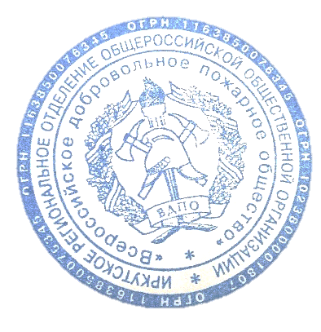 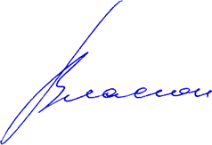 ПОЛОЖЕНИЕо проведении регионального виртуального квеста«Малыши ЗА пожарную безопасность!» среди воспитанников дошкольных учреждений Иркутской области2021 г.ПОЛОЖЕНИЕо проведении регионального виртуального квеста«Малыши ЗА пожарную безопасность!» среди воспитанников дошкольных учреждений Иркутской областиОбщие положенияНастоящее Положение определяет порядок организации и проведения регионального виртуального квеста «Малыши ЗА пожарную безопасность!» среди воспитанников дошкольных учреждений Иркутской области (далее Квест), систему оценки результатов и процедуру награждения победителей и призеров.Квест проводится на основании плана совместных мероприятий в образовательных учреждениях Иркутской области по вопросам пропаганды пожарно-технических знаний в области обеспечения безопасной жизнедеятельности учащихся утверждённого Иркутским региональным отделением ВДПО, согласованного с Главным управлением МЧС России по Иркутской области, Министерством образования Иркутской области, Министерством по молодежной политике Иркутской области на 2021 – 2022 учебный год.Руководство подготовкой и проведением Квеста, формирование состава жюри, разработку критериев системы оценки участников, освещение хода мероприятия в средствах массовой информации осуществляют Иркутское региональное отделение «Всероссийского добровольного пожарного общества», Ангарское городское отделение «Всероссийского добровольного пожарного общества» и Муниципальное бюджетное учреждение дополнительного образования «Центр развития творчества детей и юношества «Гармония» при поддержке Главного управления МЧС России по Иркутской области, Управления образования администрации Ангарского городского округа, Отдела надзорной деятельности и профилактической работы по Ангарскому району.Цель КвестаКвест проводится с целью формирования у детей культуры безопасного и ответственного поведения в сфере пожарной безопасности через совместный творческий процесс с воспитателями и другими педагогами.Задачи КвестаВ процессе проведения Квеста решаются задачи:активизация работы в ДОУ по профилактике и пропаганде пожарной безопасности (в том числе от детской шалости с огнем);создание условий для изучения правил пожарной безопасности и мер по защите от огня жизни и здоровья детей;содействие в воспитании культуры безопасности жизнедеятельности и формировании навыков осторожного обращения с огнём и пожароопасными предметами;профилактика правонарушений несовершеннолетними в области пожарной безопасности;привитие интереса к профессии пожарного, спасателя;развитие творческих способностей детей, повышение художественно-эстетического воспитания в сфере пожарной безопасности;консолидация педагогического состава образовательных учреждений, родителей и общественности в работе по развитию творческой деятельности детей в области пожарной безопасности.Участники КвестаУчастниками Квеста являются команды-группы дошкольных учреждений Иркутской области (независимо от принадлежности и организационно-правовой формы). В состав команды-группы входят воспитанники дошкольных учреждений в возрасте от 4 до 7 лет (средняя, старшая, подготовительная группы) и воспитатели или другие педагогические работники.Сроки проведения КвестаКвест проводится в виртуальном режиме с 13 по 24 сентября 2021 г. (10 рабочих дней);для участия в Квесте необходимо пройти регистрацию до 18.00 10 сентября 2021 г. по ссылке: https://invite.viber.com/?g2=AQBRmSE%2BjExUnk3TR1Qu%2FX0LcKvURawHz3hH7nIvvBXiobMwGCVNc3LeZS%2B6yKs2 (подробную информацию смотрите ниже);подведение итогов Квеста с 27 сентября по 11 октября 2021 г.;объявление результатов, отправка наградного материала до 18 октября 2021 г. Организаторы оставляют за собой право менять сроки проведения Квеста, о чем участники будут уведомлены заранее.Условия проведения:от каждого образовательного учреждения в Квесте могут принять участие команды-группы: сельские населенные пункты – до 3 команд, городские – до 5 команд;команда – это одна группа, (количество детей в группе не ограничивается) и воспитатель (воспитатели) или другие педагогические работники. Запрещается делить команду-группу на несколько частей, несколько воспитателей.воспитатели или другие педагогические работники являются капитанами команд и обеспечивают выполнение условий Квеста, проходят процедуру регистрации, своевременно представляют результаты выполненных заданий (за исключением особых случаев);при регистрации один из капитанов команды проходит по ссылке https://invite.viber.com/?g2=AQBRmSE%2BjExUnk3TR1Qu%2FX0LcKvURawHz3hH7nIvvBXiobMwGCVNc3LeZS%2B6yKs2, и вступает в сообщество в Viber «Малыши ЗА ПБ» при этом указывая наименование образовательного учреждения, наименование группы, должность, фамилия, имя, отчество, населенный пункт (например, д/с Звездочка, группа Ромашка, воспитатель Иванова Ирина Ивановна, с Павловское). Во избежание недоразумений, если капитанов несколько, а зарегистрирован один, то коммуникацию между собой капитаны осуществляют самостоятельно вне сообщества;все материалы по выполнению заданий своевременно загружаются в интернет на облачные хранилища (например, облако mail, Google или Yandex-диски) в папку, которая должна быть подписана (например, МКДОУ детский сад № 4 «Ландыш», группа «Огоньки», воспитатели Иванова Марина Ивановна, Петрова Дарья Ивановна, с. Павловское Усольского района). Примечание: просим обратить внимание на точность при подписи папок, исключения ошибок и опечаток. Данные будут перенесены в наградной материал без изменений.в сообщество необходимо будет разместить только ссылку на вашу папку. Ссылка на папку размещается один раз (Примечание: не надо размещать ссылки по каждому выполненному заданию). Материалы в этой папке должны храниться в течение 1 месяца после завершения Квеста.в сообщество выкладываются только материалы конкурсных заданий и результаты их выполнения. По всем возникающим вопросам, просьбам, предложениям и т.д. участники Квеста общаются с координатором (номер телефона указан ниже) посредством личных сообщений и звонков;отправленные материалы Квеста не должны быть подготовлены ранее сроков проведения Квеста, заимствованы, или выполнены не участниками Квеста;−	регистрируясь на Квест, участники подтверждают свое согласие на выполнение всех условий Квеста, а также использование присланных ими материалов в некоммерческих целях, для выставок, анонсирования конкурса в средствах массовой информации, социальной рекламы без выплаты авторского гонорара в соответствии с законодательством Российской Федерации.Порядок проведенияКвест состоит из 4 игровых заданий, которые выполняются участниками в дистанционном режиме, на территории образовательного учреждения, в период, обозначенный в графике:Материалы по выполнению заданий размещаются в папках в указанные сроки:Полное содержание всех заданий доводится до сведения участников непосредственно перед началом каждого задания.Каждое задание будет приходить в Viber-сообщество в установленное время в виде видеообращения, сопровождаемое материалами Квеста.За выполнение заданий командам начисляются баллы от 0 до 10.Все задания оцениваются членами Жюри по следующим критериям: правильность выполнения заданий, содержательность;качество исполнения;творческий подход, оригинальность.Подведение итогов и награждениеПо итогам Квеста определяются победители (1 место, 2 место, 3 место соответственно) по двум категориям: 1 категория – городские населенные пункты, 2 категория – сельские населенные пункты.При определении команд-победительниц и призеров в каждой возрастной категории учитывается максимальное количество полученных баллов. Места распределяются ранжированием. Результаты заносятся в протоколы членами Жюри.Жюри может выделить конкурсные работы для награждения специальными дипломами и последующего их использования в качестве социальной рекламы.Командам-победительницам и призерам вручаются дипломы, участникам (детям) сертификаты (в электронном виде). Ссылка на скачивание будет отправлена в сообщество.Результаты конкурса и обзорные материалы публикуются в средствах массовой информации.Координация подготовкиВсю информацию по организационным вопросам, заданиям Квеста можно получить:у Хохловой Ольги Леонидовны, координатора Квеста, руководителя «Муниципального ресурсного центра ДЮП» МБУДО ЦРТДиЮ «Гармония», контактные телефоны: 8-904-151-66-21, 54-34-83, электронная почта: napischi-nam@yandex.ru.Утверждаю:Председатель советаИркутского региональногоотделения ВДПО_______________А.В. Власюк«____»___________2021 г.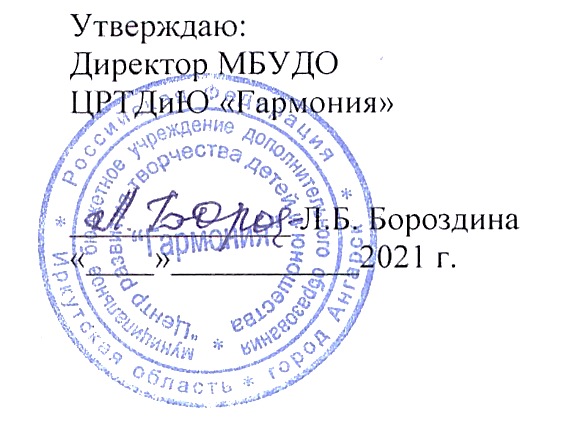 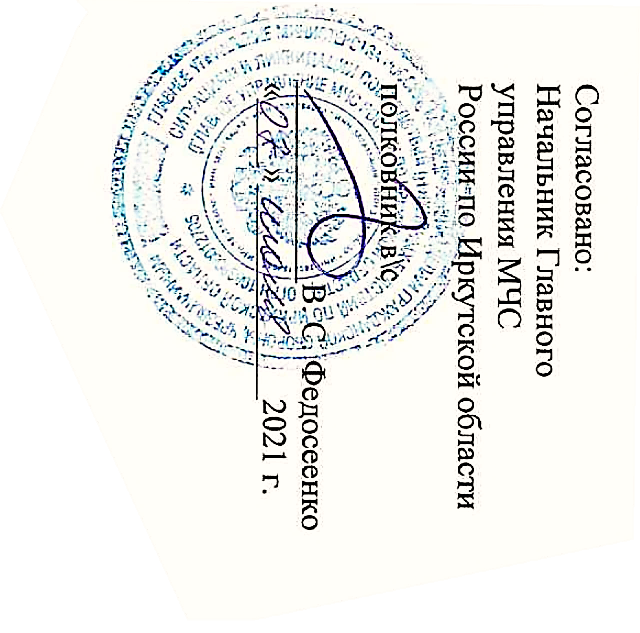 Утверждаю:Председатель совета 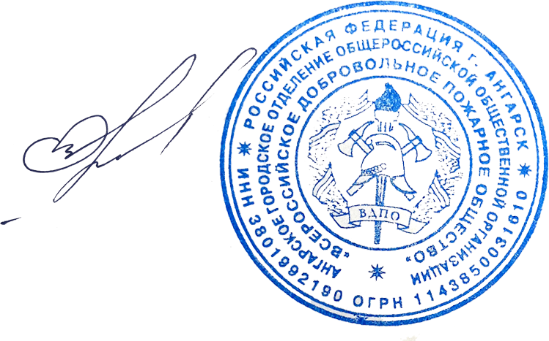 Ангарского городскогоотделения ВДПО____________В.А. Орлов«____»___________2021 г.1 задание2 задание3 задание4 заданиес 9.00 13 сентября до 10.0015 сентябряс 10.00 15 сентября до 18.0017 сентябряс 9.00 20 сентября до 10.0022 сентябряс 10.00 22 сентября до 18.0024 сентября1 задания2 задания3 задания4 заданиядо 10.0015 сентябрядо 18.0017 сентябрядо 10.0022 сентябрядо 18.0024 сентября